Graceville station accessibility upgrade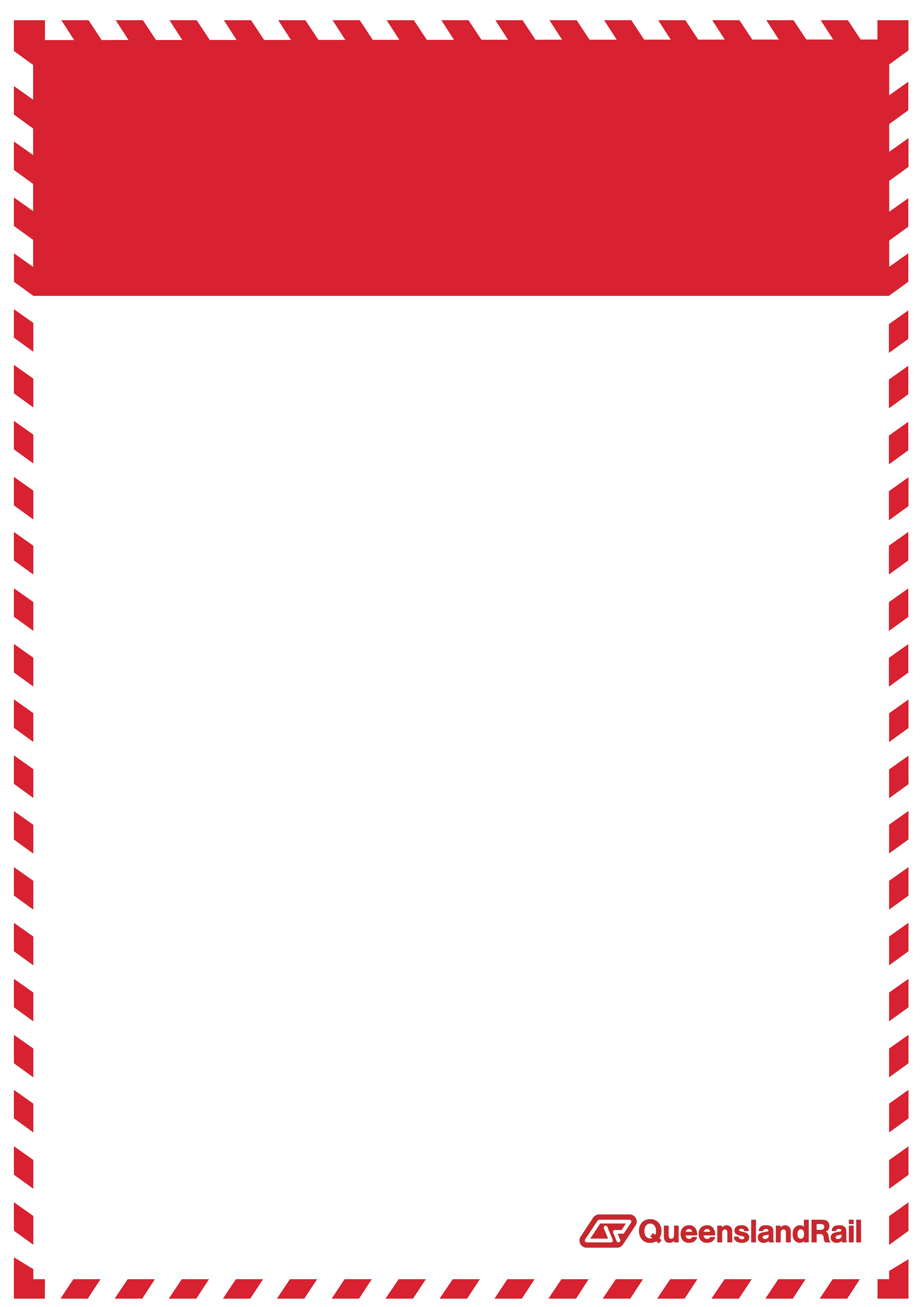 Continuous works – 30 July – 1 August 2016As part of the Graceville station accessibility upgrade, night works will be undertaken as part of continuous works during the scheduled track closure from 6am Saturday 30 July to 6am Monday 1 August 2016.  Scheduled worksKeeping you informedQueensland Rail is committed to keeping stakeholders and the community informed about this project. For more information, please contact the Stakeholder Engagement team on 1800 722 203 (free call), email stationsupgrade@qr.com.au or visit www.queenslandrail.com.auLocationDates and hours of workType of workGraceville station6am Saturday 30 July to 6am Monday 1 August 2016(continuous works)Station upgrade works, including lift shaft construction. This work will involve:On-track vehicles, trucks, machinery and cranes with bright flashing lights and reversing beepersHand tools and light powered equipment Mobile lighting towers Vehicle movements.Traffic management controls will be in place on Honour Avenue and Appel Street, adjacent to the station precinct, to allow for the delivery of machinery and materials. A crane will be positioned in this area to lift equipment and materials into the rail corridor. Pedestrians and motorists are advised to follow all signage and traffic management controls during this time.Residents adjacent to Graceville station may experience some noise from truck movements and construction activity.Queensland Rail is aware that such operations may cause temporary inconvenience to our valued neighbours. Every effort will be made to carry out these works with minimal disruption. Queensland Rail apologises for any inconvenience and thanks the local community for their cooperation during these important works.Traffic management controls will be in place on Honour Avenue and Appel Street, adjacent to the station precinct, to allow for the delivery of machinery and materials. A crane will be positioned in this area to lift equipment and materials into the rail corridor. Pedestrians and motorists are advised to follow all signage and traffic management controls during this time.Residents adjacent to Graceville station may experience some noise from truck movements and construction activity.Queensland Rail is aware that such operations may cause temporary inconvenience to our valued neighbours. Every effort will be made to carry out these works with minimal disruption. Queensland Rail apologises for any inconvenience and thanks the local community for their cooperation during these important works.Traffic management controls will be in place on Honour Avenue and Appel Street, adjacent to the station precinct, to allow for the delivery of machinery and materials. A crane will be positioned in this area to lift equipment and materials into the rail corridor. Pedestrians and motorists are advised to follow all signage and traffic management controls during this time.Residents adjacent to Graceville station may experience some noise from truck movements and construction activity.Queensland Rail is aware that such operations may cause temporary inconvenience to our valued neighbours. Every effort will be made to carry out these works with minimal disruption. Queensland Rail apologises for any inconvenience and thanks the local community for their cooperation during these important works.